MONITORIZACIÓN CONTINUA DE GLUCOSALa monitorización continua de glucosa se realiza por sistemas que captan la glucosa en líquido intersticial que son un reflejo de la glucosa sanguínea pero hay que tener claro que aunque cad a vez son sistemas cada vez más fiables , cambios bruscos de la glucemia pueden no llegar a reflejarse con la misma rapidez y que se recomienda en casos de hiperglucemia elevada o de hipoglucemia sin síntomas comprobarlo siempre por control capilar (tira reactiva) antes de tomar una decisión.Existen en estos momentos dos dispositivos).1.-Sistemas Flash:Son sistemas ahora mismo financiados por SSPA desde los 4 años y deben pasarse el sensor o el movil asociado para leer la cifra de glucemia, no pueden pasar más de 8 horas sin pasarse pues se pierden los datos. Este tipo de sistema es el conocido como FREESTYLE 22.-Sistemas Real de monitorización continua de glucosa:Estos sistemas ahora mismo no financiados exceptos en casos especiales son sistemas que no requieren el pasar el sensor o el móvil pues se comunican continuamente. Estos sistemas son el conocido como FREESTYLE 3, Guardian Conect o DexcomEs muy importante aprovechar bien estos sistemas pues dan mucha información al paciente y evita muchos pinchazos de tiras reactivas, por ejemplo realizar controles antes y dos horas después de cada comida y siempre que se considere oportuno. Cuando el control coincida con una comida es muy interesante utilizar la opción de poner raciones que se han ingerido y unidades de insulina rápida que se ha puesto. El uso de móvil facilita que se vuelquen los controles en la “nube” y poder verlos inmediatamente en la aplicación correspondiente. Es también muy intersante aprender a interpretar todos gráficos de la aplicación….etcVersión imprimible (  ,  )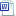 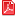 